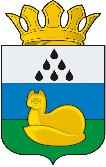 Администрация 
Уватского муниципального районаПостановлениеДата постановления	с. Уват	№ Версия 6О внесении изменений в постановление администрации Уватского муниципального района от 12.05.2016 № 77 «Об утверждении муниципальной программы «Основные направления дорожной деятельности в Уватском муниципальном районе на 2017-2019 годы»          В соответствии со ст.179 Бюджетного кодекса Российской Федерации, Федеральным законом от 06.10.2003 № 131-ФЗ «Об общих принципах организации местного самоуправления в Российской Федерации», Уставом Уватского муниципального района Тюменской области, постановлением администрации Уватского муниципального района от 10.10.2017 № 185 «О формировании, реализации и оценке эффективности муниципальных программ Уватского муниципального района»:1. Внести в постановление администрации Уватского муниципального района от 12.05.2016 № 77 «Об утверждении муниципальной программы «Основные направления дорожной деятельности в Уватском муниципальном районе на 2017-2019 годы» следующие изменения:         а) преамбулу постановления изложить в редакции преамбулы настоящего постановления;б) в наименовании, пункте 1 постановления слова «на 2017-2019 годы» заменить словами «на 2018-2020 годы»;в) в пункте 2 постановления слова «за 2016 год» заменить на слова «за 2017 год»;г) пункт 5 постановления изложить в следующей редакции:«5. Настоящее постановление вступает в силу со дня его обнародования и распространяет свое действие на правоотношения, возникшие с 01.01.2018, за исключением пункта 2 настоящего постановления, распространяющего свое действие на правоотношения с 01.01.2017 по 31.12.2017.»;д) приложение к постановлению изложить в новой редакции согласно приложению к настоящему постановлению.2. Сектору делопроизводства, документационного обеспечения и контроля Аппарата Главы администрации Уватского муниципального района (Васильева А.Ю.) настоящее постановление: а) обнародовать путем размещения на информационных стендах в местах, установленных администрацией Уватского муниципального района; б) разместить на официальном сайте Уватского муниципального района в сети «Интернет».3. Настоящее постановление вступает в силу со дня его обнародования и распространяет свое действие на правоотношения, возникшие с 01.01.2018.4. Контроль за исполнением настоящего постановления возложить на первого заместителя главы администрации Уватского муниципального района.Глава									       С.Г. ПутминПриложение к постановлению администрации Уватского муниципального районаот  ____________ г. №___________МУНИЦИПАЛЬНАЯ ПРОГРАММА «Основные направления дорожной деятельности в Уватском муниципальном районе» на 2018-2020 годыс. Уват,2018 годСодержаниеПаспорт ПрограммыРаздел 1. Приоритеты и цели муниципальной политики Уватского муниципального района в сфере дорожного хозяйства Раздел 2. Система основных мероприятий муниципальной программы Уватского муниципального районаРаздел 3. Финансовое обеспечение муниципальной программыРаздел 4. Ожидаемые конечные результаты и показатели муниципальной программыРаздел 5. Оценка неблагоприятных факторов реализации муниципальной программы Приложение 1 к муниципальной программе «Основные направления дорожной деятельности в Уватском муниципальном районе» на 2018-2020 годы к муниципальной программеПриложение 2 к муниципальной программе «Основные направления дорожной деятельности в Уватском муниципальном районе» на 2018-2020 годы к муниципальной программеПаспортМуниципальной программы «Основные направления дорожной деятельности в Уватском муниципальном районе» на 2018-2020 годы1. Приоритеты и цели муниципальной политики Уватского муниципального района в сфере дорожного хозяйстваМуниципальная программа «Основные направления дорожной деятельности в Уватском муниципальном районе» на 2018-2020 годы разработана в соответствии с полномочиями органов местного самоуправления, предусмотренными Федеральным законом от 06 октября 2003 года №131-ФЗ «Об общих принципах организации местного самоуправления в Российской Федерации» и разработана в соответствии с:- Федеральным законом от 08.11.2007 N 257-ФЗ "Об автомобильных дорогах и о дорожной деятельности в Российской Федерации и о внесении изменений в отдельные законодательные акты Российской Федерации";- Федеральным законом от 09.02.2007 N 16-ФЗ "О транспортной безопасности";- Федеральным законом от 10.12.1995 N 196-ФЗ "О безопасности дорожного движения";- Законом Тюменской области от 28.12.2004 N 306 "Об автомобильных дорогах и дорожной деятельности в Тюменской области".Приоритетным направлением муниципальной политики в сфере дорожного хозяйства является создание благоприятных условий жизнедеятельности населения, совершенствование производственной и социальной инфраструктуры. В этих целях реализуется комплекс мероприятий по повышению технического уровня автомобильных дорог их пропускной способности и созданию современной, развитой, безопасной и эффективной автомобильной дорожной сети местного значения Уватского муниципального района.Цель программы соответствует стратегии социально-экономического развития Уватского муниципального района до 2020 года и концепции долгосрочного социально-экономического развития Тюменской области до 2020 года и на перспективу до 2030 года.Для достижения поставленной цели в период с 2018 по 2020 год необходимо решить следующие задачи:- увеличение протяженности муниципальных автомобильных дорог с твердым покрытием, соответствующих нормативным требованиям;- обеспечение сохранности существующей дорожной сети, и безопасности дорожного движения;Срок реализации муниципальной программы «Основные направления дорожной деятельности в Уватском муниципальном районе» – 2017-2019 годы.Поскольку мероприятия Программы, связанные с содержанием, ремонтом и капитальным ремонтом автомобильных дорог, носят постоянный, непрерывный характер, а финансирование мероприятий Программы зависит от возможностей местного бюджета, то в пределах срока действия Программы этап реализации соответствует одному году.2. Система основных мероприятий муниципальной программы Уватского муниципального районаМероприятия разработаны исходя из возможности решения поставленных задач в области содержания, ремонта и строительства автомобильных дорог в Уватском муниципальном районе, с учетом финансовых ресурсов, выделяемых на финансирование Программы и полномочий, закрепленных за органами местного самоуправления Федеральным законом от 06 октября 2003 года №131-ФЗ «Об общих принципах организации местного самоуправления в Российской Федерации». 1. Ремонт и возмещение физического износа автомобильных дорог.2. Обеспечение сохранности и улучшение технических характеристик существующих автомобильных дорог.3. Содержание автомобильных дорог общего пользования местного значения и искусственных сооружений.Система и сроки исполнения программных мероприятий представлена в Приложении 1 к Программе "План мероприятий по реализации муниципальной программы «Основные направления дорожной деятельности в Уватском муниципальном районе» на 2018-2020 годы.3. Финансовое обеспечение муниципальной программы	2017 г.- 53 236,08 тыс.руб.	2018 г.- 46 291,00 тыс.руб.	2019 г.- 48 012,00 тыс.руб. 	2020 г.- 49 734,00 тыс.руб.Источник финансирования -  бюджет Уватского муниципального района4. Ожидаемые конечные результаты и показатели муниципальной программыОжидаемыми конечными результатами реализации муниципальной программы «Основные направления дорожной деятельности в Уватском муниципальном районе» на 2018-2020 годы являются:1. Доля протяженности автомобильных дорог общего пользования местного значения, не отвечающих нормативным требованиям сократится и составит 13,94%.2. Протяженность отремонтированных автомобильных дорог общего пользования местного значения - 25,14 км.3. Доля автомобильных дорог, обеспеченных техническими планами - 100%.Показатели представлены в Приложении №2 к настоящей муниципальной программе.5. Оценка неблагоприятных факторов реализации муниципальной программыРеализация комплекса программных мероприятий сопряжена со следующими рисками:риск ухудшения социально-экономической ситуации в стране, что выразится в сокращении объемов финансирования дорожной отрасли;риск превышения фактического уровня инфляции по сравнению с прогнозируемым, ускоренный рост цен на строительные материалы, машины, специализированное оборудование, что может привести к увеличению стоимости дорожных работ, снижению объемов ремонта и содержания автомобильных дорог общего пользования. Этот риск минимизируется путем применения в расчетах индексов, учитывающих прогнозный уровень инфляции;Немаловажным фактором, неблагоприятно влияющим на стоимость дорожных работ, является сезонный характер проведения дорожных работ. Выполнение планируемых мероприятий и достижение целей муниципальной программы зависит от объемов и сроков финансирования. Сокращение и/или поздние сроки финансирования предусмотренных мероприятий может негативно повлиять на достижение запланированных результатов.Эффективное управление рисками предполагает точное и своевременное финансирование мероприятий муниципальной программы, обеспечит функционирование и развитие сети автомобильных дорог общего пользования Уватского муниципального района и повышение уровня безопасности дорожного движения на территории муниципального образования.Приложение 1к муниципальной программе «Основные направления дорожной деятельности в Уватском муниципальном районе» на 2018-2020 годыПлан мероприятий по реализациимуниципальной программы«Основные направления дорожной деятельности в Уватском муниципальном районе» на 2018-2020 годы»(наименование программы)                                                                                                                                                                                                                                           Приложение 2к муниципальной программе «Основные направления дорожной деятельности в Уватском муниципальном районе» на 2018-2020 годыПоказателимуниципальной программы Уватского муниципального района«Основные направления дорожной деятельности в Уватском муниципальном районе» на 2018-2020 годы»(наименование программы)Ответственный исполнитель программыУправление градостроительной деятельности и муниципального хозяйства администрации Уватского  муниципального районаСоисполнители программыМКУ "Дирекция по управлению муниципальным хозяйством Уватского муниципального района"Цели программыПовышение технического уровня автомобильных дорог их пропускной способности и создание современной, развитой, безопасной и эффективной автомобильной дорожной сети местного значенияЗадачи программы1. Увеличение протяженности муниципальных автомобильных дорог с твердым покрытием, соответствующих нормативным требованиям;2. Обеспечение сохранности существующей дорожной сети, и безопасности дорожного движения; 3. Повысить уровень безопасности участников дорожного движения.Сроки реализации программы2018-2020 годыОбъемы и источники финансирования программыМестный бюджет:2017 г.- 53 236,08 тыс.руб.2018 г.- 46 291,00 тыс.руб.2019 г.- 48 012,00 тыс.руб. 2020 г.- 49 734,00 тыс.руб.Ожидаемые результаты реализации ПрограммыРеализация мероприятий программы предполагает следующие результаты:Увеличится протяженность отремонтированных автомобильных дорог общего пользования местного значения, не отвечающих нормативным требованиям на 7,0 % по сравнению с 2016 годом и составит 13,94%Наименование задачиНаименование мероприятияСроки выполнения.2017 год(план)Объемы финансирования на период действия программы, тыс. руб.Объемы финансирования на период действия программы, тыс. руб.Объемы финансирования на период действия программы, тыс. руб.Получатели бюджетных средствНаименование задачиНаименование мероприятияСроки выполнения.2018 год2019 год2020 годПолучатели бюджетных средств12234567ЦЕЛЬ: Повышение технического уровня автомобильных дорог их пропускной способности и создание современной, развитой, безопасной и эффективной автомобильной дорожной сети местного значенияЦЕЛЬ: Повышение технического уровня автомобильных дорог их пропускной способности и создание современной, развитой, безопасной и эффективной автомобильной дорожной сети местного значенияЦЕЛЬ: Повышение технического уровня автомобильных дорог их пропускной способности и создание современной, развитой, безопасной и эффективной автомобильной дорожной сети местного значенияЦЕЛЬ: Повышение технического уровня автомобильных дорог их пропускной способности и создание современной, развитой, безопасной и эффективной автомобильной дорожной сети местного значенияЦЕЛЬ: Повышение технического уровня автомобильных дорог их пропускной способности и создание современной, развитой, безопасной и эффективной автомобильной дорожной сети местного значенияЦЕЛЬ: Повышение технического уровня автомобильных дорог их пропускной способности и создание современной, развитой, безопасной и эффективной автомобильной дорожной сети местного значенияЦЕЛЬ: Повышение технического уровня автомобильных дорог их пропускной способности и создание современной, развитой, безопасной и эффективной автомобильной дорожной сети местного значенияЦЕЛЬ: Повышение технического уровня автомобильных дорог их пропускной способности и создание современной, развитой, безопасной и эффективной автомобильной дорожной сети местного значенияЗадача 1:«Улучшение транспортно - эксплуатационное состояние улично-дорожной сети Уватского района»Мероприятие 1:Содержание автомобильных дорог общего пользования местного значения и искусственных сооружений2018-20207 656,009 377,00--МКУ «ДМХ УМР»Задача 1:«Улучшение транспортно - эксплуатационное состояние улично-дорожной сети Уватского района»Мероприятие 2:Ремонт и содержание автомобильных дорог местного значения УМР установка дорожных знаков2018-2020572,703 336,412 991,402 239,60МКУ «ДМХ УМР»Всего на расходы на задачу 1:Всего на расходы на задачу 1:8 228,7012 713,412 991,402 239,60Задача 2:«Обеспечение сохранности и эффективности текущего состояния улично – дорожной сети»Мероприятие 1:Обеспечение сохранности и улучшение технических характеристик существующих автомобильных дорог2018-202038 060,0033 156,0645 020,6047 494,4МКУ «ДМХ УМР»Задача 2:«Обеспечение сохранности и эффективности текущего состояния улично – дорожной сети»Мероприятие 2:Ремонт и возмещение физического износа автомобильных дорог2018-20204 520,88---МКУ «ДМХ УМР»Всего расходы на задачу 2:Всего расходы на задачу 2:42 580,8833 156,0645 020,6047 494,4Задача 3:«Повышение уровня безопасности участников дорожного движения»Мероприятие 1:Комплексные схемы организационно дорожного движения на территории УМС2018-20201 787,89---МКУ «ДМХ УМР»Задача 3:«Повышение уровня безопасности участников дорожного движения»Мероприятие 2:выполнение кадастровых работ по изготовлению технических планов и сопровождению процедуры регистрации права собственности на автомобильные дороги местного значения Уватского муниципального района2018-2020443,33---МКУ «ДМХ УМР»Задача 3:«Повышение уровня безопасности участников дорожного движения»Мероприятие 3:Услуги по дополнительной оценке уязвимости транспортной инфраструктуры2018-202071,67421,53--МКУ «ДМХ УМР»Задача 3:«Повышение уровня безопасности участников дорожного движения»Мероприятие 4:Организация дорожного движения автомобильных дорог местного значения2018-2020123,60---МКУ «ДМХ УМР»Всего расходы на задачу 3:Всего расходы на задачу 3:2 426,49421,53--Всего по программе:Всего по программе:53 236,0846 291,0048 012,0049 734,00N п/пНаименование показателяЕд. изм.Направленность показателяБазовое значение показателя (факт, по отчету года, предшествующего году разработки программы) 2016г.Оценка (по году, в котором осуществляется разработка программы)2017Плановые значения показателейПлановые значения показателейПлановые значения показателейЦелевое значение показателя*Обоснование плановых и целевых значений показателей**N п/пНаименование показателяЕд. изм.Направленность показателяБазовое значение показателя (факт, по отчету года, предшествующего году разработки программы) 2016г.Оценка (по году, в котором осуществляется разработка программы)20172018 год2019 год2020 годЦелевое значение показателя*Обоснование плановых и целевых значений показателей**1234567891011 Цель. Повышение технического уровня автомобильных дорог их пропускной способности и создание современной, развитой, безопасной и эффективной автомобильной дорожной сети местного значения Цель. Повышение технического уровня автомобильных дорог их пропускной способности и создание современной, развитой, безопасной и эффективной автомобильной дорожной сети местного значения Цель. Повышение технического уровня автомобильных дорог их пропускной способности и создание современной, развитой, безопасной и эффективной автомобильной дорожной сети местного значения Цель. Повышение технического уровня автомобильных дорог их пропускной способности и создание современной, развитой, безопасной и эффективной автомобильной дорожной сети местного значения Цель. Повышение технического уровня автомобильных дорог их пропускной способности и создание современной, развитой, безопасной и эффективной автомобильной дорожной сети местного значения Цель. Повышение технического уровня автомобильных дорог их пропускной способности и создание современной, развитой, безопасной и эффективной автомобильной дорожной сети местного значения Цель. Повышение технического уровня автомобильных дорог их пропускной способности и создание современной, развитой, безопасной и эффективной автомобильной дорожной сети местного значения Цель. Повышение технического уровня автомобильных дорог их пропускной способности и создание современной, развитой, безопасной и эффективной автомобильной дорожной сети местного значения Цель. Повышение технического уровня автомобильных дорог их пропускной способности и создание современной, развитой, безопасной и эффективной автомобильной дорожной сети местного значения Цель. Повышение технического уровня автомобильных дорог их пропускной способности и создание современной, развитой, безопасной и эффективной автомобильной дорожной сети местного значения Цель. Повышение технического уровня автомобильных дорог их пропускной способности и создание современной, развитой, безопасной и эффективной автомобильной дорожной сети местного значения1Доля протяженности автомобильных дорог общего пользования местного значения, не отвечающих нормативным требованиям, в общей протяженности автомобильных дорог общего пользования местного значения%обратного20,9418,8917,2415,5913,9413,94Показатель Указа Президента РФ от 12.09.2012 N 1276.Задача 1. Увеличение протяженности муниципальных автомобильных дорог с твердым покрытием, соответствующих нормативным требованиямЗадача 1. Увеличение протяженности муниципальных автомобильных дорог с твердым покрытием, соответствующих нормативным требованиямЗадача 1. Увеличение протяженности муниципальных автомобильных дорог с твердым покрытием, соответствующих нормативным требованиямЗадача 1. Увеличение протяженности муниципальных автомобильных дорог с твердым покрытием, соответствующих нормативным требованиямЗадача 1. Увеличение протяженности муниципальных автомобильных дорог с твердым покрытием, соответствующих нормативным требованиямЗадача 1. Увеличение протяженности муниципальных автомобильных дорог с твердым покрытием, соответствующих нормативным требованиямЗадача 1. Увеличение протяженности муниципальных автомобильных дорог с твердым покрытием, соответствующих нормативным требованиямЗадача 1. Увеличение протяженности муниципальных автомобильных дорог с твердым покрытием, соответствующих нормативным требованиямЗадача 1. Увеличение протяженности муниципальных автомобильных дорог с твердым покрытием, соответствующих нормативным требованиямЗадача 1. Увеличение протяженности муниципальных автомобильных дорог с твердым покрытием, соответствующих нормативным требованиямЗадача 1. Увеличение протяженности муниципальных автомобильных дорог с твердым покрытием, соответствующих нормативным требованиям2Доля Протяженности отремонтированных автомобильных дорог общего пользования местного значения%прямого13,3612,169,219,316,6225,14По итогам проведения ремонтных работЗадача 2. Обеспечение сохранности существующей дорожной сети, и безопасности дорожного движенияЗадача 2. Обеспечение сохранности существующей дорожной сети, и безопасности дорожного движенияЗадача 2. Обеспечение сохранности существующей дорожной сети, и безопасности дорожного движенияЗадача 2. Обеспечение сохранности существующей дорожной сети, и безопасности дорожного движенияЗадача 2. Обеспечение сохранности существующей дорожной сети, и безопасности дорожного движенияЗадача 2. Обеспечение сохранности существующей дорожной сети, и безопасности дорожного движенияЗадача 2. Обеспечение сохранности существующей дорожной сети, и безопасности дорожного движенияЗадача 2. Обеспечение сохранности существующей дорожной сети, и безопасности дорожного движенияЗадача 2. Обеспечение сохранности существующей дорожной сети, и безопасности дорожного движенияЗадача 2. Обеспечение сохранности существующей дорожной сети, и безопасности дорожного движенияЗадача 2. Обеспечение сохранности существующей дорожной сети, и безопасности дорожного движения3Доля автомобильных дорог, обеспеченных техническими планами%прямого0123560100100По итогам проведения паспортизации